Приложение 1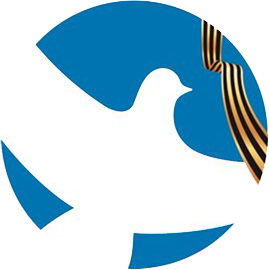 ЗАЯВКА на участие во всероссийской акции «Письмо Победы» Учебное заведение  _________________________№Ф.И.О.Контактный телефон12345